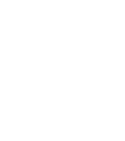 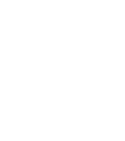 Programme of StudySubject: BiologyYear: 13Programme of StudySubject: BiologyYear: 13Programme of StudySubject: BiologyYear: 13                                                                            Autumn 1                                                                            Autumn 1Section 5 – Energy transfers in and between organismsSection 5 – Energy transfers in and between organisms                                                                          Autumn 2                                                                          Autumn 2                            Section 6 – Organisms respond to changes in their internal and external environment                            Section 6 – Organisms respond to changes in their internal and external environment                                                                         Spring 1                                                                         Spring 1                                          Section 7 – Genetics, populations, evolution, and ecosystems                                          Section 7 – Genetics, populations, evolution, and ecosystems                                                                        Spring 2                                                                        Spring 2         Section 7 – Genetics, populations, evolution, and ecosystems         Section 7 – Genetics, populations, evolution, and ecosystems                                                                       Summer 1                                                                       Summer 1                                                        Section 8 – The control of gene expression                                                        Section 8 – The control of gene expression                                                                       Summer 2                                                                       Summer 2